NATIONAL INSTITUTE FOR EMERGENCY MEDICINE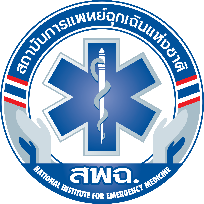 Application Form  2019 Training Programme at Samu Des Hauts-De-SeineA. Personal InformationTitle:              Mr.                 Ms.              Mrs.              Other ________First Name:  _________________   Last Name:  __________________          ชื่อ: _________________         สกุล: __________________Gender:          Male               Female    Date of Birth: _____________ Age: ____________________Nationality:    _____________ Country of Birth: _____________   Religion: _____________ Passport No.: _______________________________________________________________   Address: ___________________________________________________________________Province: ________________  Postal Code: ____________  Country:___________________     Phone: ___________________Mobile No.: _______________________________________Email Address: ______________________________________________________________   B. Occupation Information            Current Position: ____________________________________________________________Organization: _______________________________________________________________Organization Address: ________________________________________________________Province: ________________ Postal Code: ____________ Country:____________________    Phone: __________________________   C. Emergency ContactEmergency Contact Person: ____________________________________________________Phone:  _________________ Mobile No.: ________________________________________(Continue Page 2)D. Educational Background (Add more rows as needed)E. Professional/Training Experience (Can be written in chronological order)____________________________________________________________________________________________________________________________________________________________________________________________________________________________________________________________________________________________________________F. Awards and Honors (Can be written in chronological order)____________________________________________________________________________________________________________________________________________________________________________________________________________________________________________________________________________________________________________G. Personal StatementWhat do you expect to receive from this training programme?  Please Specify._________________________________________________________________________________________________________________________________________________________________________________________________________________________________I hereby certify that the information provided by me is true and authentic. Applicant’s Signature _____________________          Date: _____________________Degree/CertificateMajorInstitutionYear of Graduation